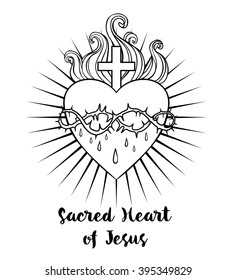 Consecration July 31, 2022Take, O Lord, and receive all my liberty, my memory,my understanding, and my entire will.Whatever I have or hold, you have given me;I restore it all to youand surrender it wholly to be governed by your will.Give me only your love and your grace,and I am rich enough and ask for nothing more. Amen.popesprayerusa.net Consecration July 31, 2022Take, O Lord, and receive all my liberty, my memory,my understanding, and my entire will.Whatever I have or hold, you have given me;I restore it all to youand surrender it wholly to be governed by your will.Give me only your love and your grace,and I am rich enough and ask for nothing more.Amen.popesprayerusa.net Consecration July 31, 2022Take, O Lord, and receive all my liberty, my memory,my understanding, and my entire will.Whatever I have or hold, you have given me;I restore it all to youand surrender it wholly to be governed by your will.Give me only your love and your grace,and I am rich enough and ask for nothing more. Amen.popesprayerusa.net Consecration July 31, 2022Take, O Lord, and receive all my liberty, my memory,my understanding, and my entire will.Whatever I have or hold, you have given me;I restore it all to youand surrender it wholly to be governed by your will.Give me only your love and your grace,and I am rich enough and ask for nothing more.Amen.popesprayerusa.net 